تحت رعاية عمادة الكلية أقامت كلية التربية بالزلفي ممثلة في وكالة الكلية للجودة والتطوير دورة تدريبية بعنوان :( إعداد الدراسة الذاتية للبرنامج )قدمها سعادة الدكتور عبد الحكيم رضوان رئيس مركز الجودة بالكلية . وذلك يوم الثلاثاء الموافق 19/5/1436ه في قاعة الجودة . وشارك فيها عدد كبير من أعضاء هيئة التدريس في أقسام الطلاب والطالبات . وكان الهدف منها تنمية مهارات أعضاء هيئة التدريس في كتابة الدراسة الذاتية لبرامجهم.ودارت الدورة حول مجموعة من المحاور ، منها :أهمية الدراسة الذاتية للبرنامج .المعايير التي يجب توافرها في كتابة الدراسة الذاتية للبرنامج .أهداف الدراسة الذاتية للبرنامج .شروط الدراسة الذاتية وطرق تنفيذها .دور أعضاء هيئة التدريس في كتابة الدراسة الذاتية .كيفية توثيق الأدلة والشواهد .واختتمت الدورة بتطبيق عملي على نماذج من الدراسة الذاتية للبرنامج .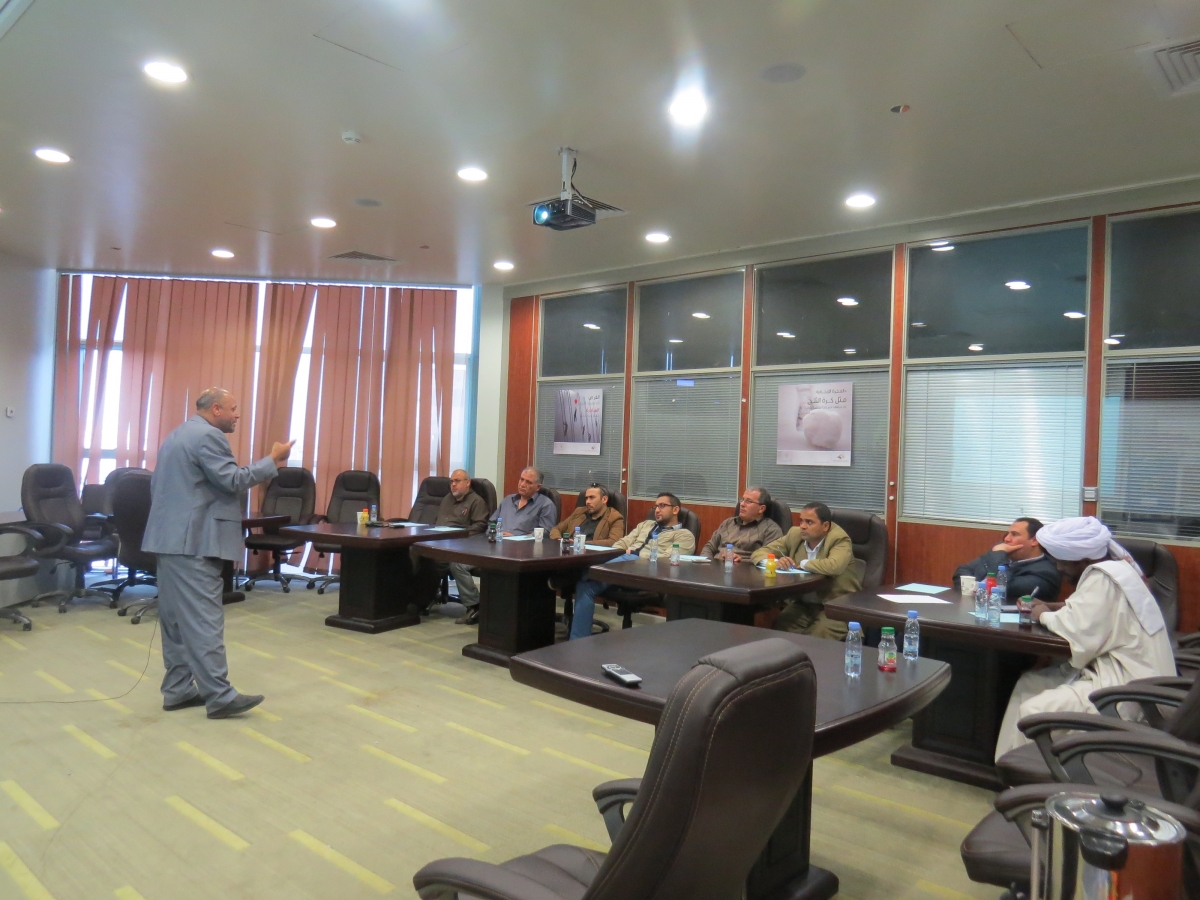 